
El MG Cyberster se desvela en el Salón del Automóvil de ShangháiMadrid,18 de abril, 2023 – El MG Cyberster ha hecho su debut mundial en el Salón del Automóvil de Shanghái, poniendo el broche final al stand de MG con su impresionante diseño.Con todo lo que es esencial en un descapotable, el MG Cyberster presume de un diseño amplio y de perfil bajo, capota de lona, puertas de tijera y una serie de elementos exclusivos. Este modelo expresa un nuevo estilo que transmite rendimiento en la era de los vehículos eléctricos, y se convierte una atractiva propuesta descapotable, con una poderosa presencia sustentada en una nueva arquitectura eléctrica.La tradicional parrilla de la época de los vehículos de combustión ha evolucionado hasta convertirse en un conducto de refrigeración activo, mientras que el diseño de los faros crea un impactante efecto de prolongación. Juntos, los dos elementos forman la cara frontal del "Cazador del Viento", dando al Cyberster su aspecto único. Como uno de los rasgos centrales del diseño, la línea de hombros en forma de salto de leopardo destaca un aspecto enérgico y una postura que asienta el coche en el suelo.Las puertas, con apertura eléctrica de tijera, son la pieza central del Cyberster de MG y presentan un diseño que no sólo deslumbra, sino que también hace hincapié en la tecnología y el diseño de ingeniería. Están diseñadas para facilitar una entrada y salida cómodas y elegantes de este deportivo.La estética de este tipo de deportivos no es meramente estática, sino que tiene un ritual que te cambia el alma. Este exclusivo descapotable con capota de lona eléctrica se ha diseñado combinando belleza y funcionalidad, lo que permite a los propietarios disfrutar plenamente de la conducción.Además, el exclusivo diseño aerodinámico de la zaga del MG Cyberster utiliza el clásico lenguaje de diseño Kammback, que se introdujo por primera vez en los circuitos. La cola de pato ligeramente curvada hacia arriba con corte vertical lateral forma un perfil bien definido, que se convierte en una garantía para el máximo rendimiento aerodinámico del MG Cyberster.Este mes de julio, el MG Cyberster está a punto de encontrarse con todos los amantes del automóvil, brindando una respuesta perfecta para los aficionados de todo el mundo que siguen a un modelo de culto.Sobre MG“La trayectoria de MG está hecha de creatividad y saber hacer; de tradición y tecnología de vanguardia; de obsesión por la innovación y pasión por el automóvil. Por eso la nuestra es una historia de casi 100 años creando éxitos: coches icónicos, deportivos, emocionantes, divertidos de conducir y con una excelente relación calidad precio para hacer accesible el placer de conducirlos.  Hoy nos reinventamos de nuevo, conservando nuestra personalidad y carácter de siempre. Nuestro corazón se vuelve eléctrico para acercar la nueva movilidad a todos los públicos: eléctrica, sostenible, segura”, asegura Pedro García, Vicepresidente de MG para España y Portugal.  Con una historia que se remonta a 1924, MG es una marca británica icónica, famosa por fabricar coches deportivos, emocionantes, divertidos de conducir y con una buena relación calidad-precio. Desde el original MG 14/28 Super Sports, diseñado por el legendario Cecil Kimber, hasta el MG ZS EV eléctrico de hoy en día, MG siempre ha sido innovadora. MG es una marca moderna, inteligente y electrificada, que tiene el objetivo de convertirse en la nueva referencia de la movilidad eléctrica y de hacerla accesible para todos los públicos. Diseñados en el estudio de diseño avanzado de Marylebone, Londres, y fabricados en plantas de última generación, los MG actuales son prácticos y seguros, y vienen repletos de tecnología y preparados para la vida moderna. José Antonio Galve  PRODUCT MANAGER & PR E-mail: joseantonio.galve@mgmotor.es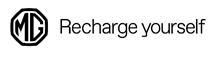 